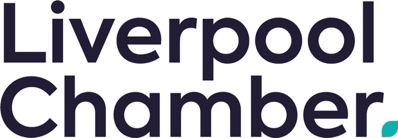 JOB DESCRIPTIONExport Documentation Officer Reports to:		Finance & Operations DirectorThe issuing of export documentation certificates provides businesses who trade goods internationally with the evidence required to trade goods across borders in compliance with trade and customs law, minimising the risk of incurring penalties from customs authorities. This post is a developmental role that is ideal for a candidate seeking to develop a specialism in international trade & customs, legal compliance and/or administration. Through an accredited training programme, the post-holder will become experts within the entire export documentation function, learning all aspects of the process including issuing, checking and authorising export documentation and communicating with customers on compliance, billing or training issues.The post-holder will learn and develop competency in delivering all aspects of the Export Documentation function at the Chamber.  Key Duties and Responsibilities:Process export certification, carnets and other documentation services within the Chamber portfolio to a high standard and to act as an authorised signatory on documentationLiaise with customers to ensure the fulfilment of completed and compliant documentation in a clear and professional manner.Liaise with both the Arab and Egyptian Chambers to ensure relevant export documentation is authorised and accepted by the relevant country authorities.Provide reports as required on the volumes, revenues and surpluses across all product lines.Contribute to the department’s credit control activity.Maintain high levels of training and knowledge to maintain specialism and adapt to changes in the trading environment.Deliver quality provision to ensure the Chamber conforms to issuing body accreditation standardsAnswering telephone queries and/or signposting to the relevant organisation.NB. This role provides flexible working hours but requires attendance at the Chamber office during core/peak hours for the service. PERSON SPECIFICATIONPrepared by:Qualifications and ExperienceA good standard of education equivalent to 5 GCSE passes, including English and Maths;  or able to demonstrate equivalent experienceExperience in processing Export Documentation or a shipping background however training will be provided.Knowledge of data input and analysis.Knowledge and SkillsA proven track record of good performance and customer focus including the ability to deal with customer complaints.Good time management skills and the ability to prioritise workloadGood skills in the use of MS office and web-based tools, and ability to produce high-quality documents, letters and reportsGood verbal and written communication skillsPersonal attributesHard-working and dedicatedAbility to work in a team and also on own initiative to meet scheduled daily deadlines.Ability  to think laterally and solve problemsAbility to interact with a wide variety of stakeholders at all levelsAbility to demonstrate exceptional attention to detail and work accuratelyNameSenior Management TeamDateAugust 2022